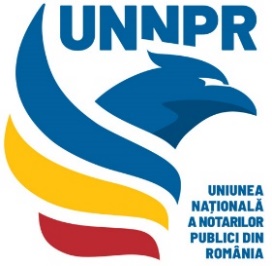 ROMÂNIA - UNIUNEA NAŢIONALĂ A NOTARILOR PUBLICIBirou Individual Notarial ŢEROVAN MARIA – MAGDALENALicenţa de funcţionare nr. 2253/1985/19.11.2013oraşul Popeşti-Leordeni, strada Livezi nr. 1G, etaj 1, apartament 1, judeţ IlfovOperator de date cu caracter personal 3263CIF RO21232690; tel/fax 0213615152; 0214920974www.notariatpopestileordeni.ro; e-mail office@notariatpopestileordeni.roS-a cerut autentificarea prezentului înscris:REGULAMENTUL CAMPANIEI PROMOȚIONALE„Sărbătorește martie la genul feminin!”a societății ALLIANCE HEALTHCARE ROMANIA S.R.L.Art.1 OrganizatorulOrganizatorul Campaniei promotionale „Sărbătorește martie la genul feminin!” (denumită în continuare „Campania”) este ALLIANCE HEALTHCARE ROMANIA S.R.L., societate comercială înregistrată în conformitate cu legea română, cu sediul în România, Bucureşti, str. Amilcar C. Săndulescu, nr. 7, înregistrată la Registrul Comerţului cu nr. J40/9802/1996, cod  unic  de  înregistrare fiscală RO 8955860, denumită în cele ce urmează „Organizator”, reprezentată prin domnul IULIAN GEORGE TRANDAFIR, Director General.Campania se va desfăşura conform prevederilor prezentului regulament („Regulamentul”).1.2. Regulamentul este întocmit şi va fi făcut public conform legislaţiei aplicabile din România prin publicarea pe site-ul web http://www.alphega-farmacie.ro/. De asemenea, Regulamentul de participare/desfăşurare este disponibil pe toata durata Campaniei în mod gratuit oricărui solicitant la cerere, în farmaciile  Alphega Participante la Campanie, ca urmare unei solicitări scrise trimise către Organizator, sau la adresa de e-mail contact@alphega-farmacie.ro.1.3. Participanţii, prin înscrierea în această Campanie, aşa cum este ea prezentată și explicată în art. 5 al prezentului Regulament, se obligă să respecte şi să se conformeze tuturor termenilor, condiţiilor şi prevederilor prezentului Regulament, potrivit celor menţionate mai jos.1.4. Organizatorul își rezervă dreptul de a modifica și/sau completa oricând Regulamentul, precum și dreptul de a suspenda și/sau înceta și/sau întrerupe desfășurarea Campaniei, sub condiția înștiințării prealabile a participanților, pe site-ul Alphega-Farmacie.ro - http://www.alphega-farmacie.ro/ . 1.5. Orice modificări/completări aduse prevederilor acestui Regulament vor fi comunicate către public prin publicarea pe http://www.alphega-farmacie.ro/ .Art.2. Durata şi locul de desfăşurare al Campaniei promoţionale2.1. Campania se desfăşoară în perioada 1 martie 2022 – 31 martie 2022 pe întreg teritoriul României, în farmaciile semnalizate Alphega menţionate în Anexa 1 („Farmacii Participante”), în conformitate cu prezentul Regulament, care este obligatoriu pentru toți participanții, în limita stocului de produse participante în Campanie, disponibil în Farmaciile Participante, astfel cum acestea sunt definite și menționate în prezentul Regulament și anexele la acesta. 2.2. Organizatorul nu îşi asumă răspunderea pentru situaţiile în care Campania promoţională nu se va putea desfăşura în condiţii optime în Farmaciile Participante, din cauze neimputabile Organizatorului, cauze ce ţin inclusiv de stocul de Produse Participante la promoţie disponibil în Farmaciile Participante în perioada Campaniei.Art. 3. Dreptul de participare3.1. La această Campanie poate participa orice persoană fizică cu domiciliul în România (denumită în continuare „Participant”) care, la data începerii Campaniei, a împlinit vârsta de 18 ani și nu este angajatul, proprietarul uneia dintre farmaciile din Anexa 1 („Farmaciile Participante”) sau membru al familiei acestora, care acceptă termenii şi condiţiile prezentului Regulament oficial. Astfel, participarea la această Campanie implică acceptarea și respectarea prevederilor, termenilor și condițiilor prezentului Regulament. 3.2. Dreptul de participare se acordă Participantului care în perioada Campaniei, in baza unui Card Alphega valid, a achiziţionat dintr-o farmacie semnalizată Alphega, conform listei de Farmacii Participante menţionate în Anexa 1, produse participante la Campanie, aşa cum sunt ele definite la Art. 4 al prezentului Regulament și prezentate în Anexa 2 la acesta,  în baza unui bon fiscal valid. Pentru a fi valid, bonul fiscal trebuie să fie emis de una dintre Farmaciile Participante şi să cuprindă doar produse din lista de produse participante la Campanie indicate in Anexa 2. Bonul fiscal rămâne valabil chiar dacă, pe lângă oricare dintre produsele menționate în Anexa 2 la prezentul Regulament, conţine și medicamente de uz uman, eliberate cu prescripție medicală (medicamente RX) sau fără prescripție medicală (medicamente OTC), acestea neinfluențând desfășurarea Campaniei. Pentru claritate, precizăm că produsele achiziționate care nu se regăsesc în lista Produselor Participante nu fac obiectul Campaniei, nu vor fi luate în considerare și rămân neutre scopului Campaniei chiar dacă vor figura pe același bon cu oricare dintre Produsele Participante.Art. 4. Produsele participante4.1. La această Campanie promoţională participă produsele menţionate în Anexa 2 („Produsele Participante”), cu repectarea prevederilor Art. 49-50 din OG nr. 99/2000 privind comercializarea produselor și serviciilor de piață, republicată, completata cu modificarile ulterioare, cu privire la premiile oferite, achiziționate din Farmaciile Participante în condițiile din Regulament, în limita stocului disponibil. Produsele Participante trebuie să facă parte din Campania „Sărbătorește martie la genul feminin!” și din stocul Farmaciei Participante, aflată în desfășurare la data achiziției. Participantii pot obține detalii legate de mecanismul Campaniei, lista Produselor Participante și stocul acestora, al premiilor și întrebând farmacistul din cadrul Farmaciilor Participante.4.2. După data încheierii Campaniei promoţionale „Sărbătorește martie la genul feminin!”, în conformitate cu Art. 2, Produsele Participante îşi pierd această calitate, Organizatorul nemaiavând nicio responsabilitate şi nemaiasumându-şi nicio obligaţie în legătură cu nicio circumstanţă care ar putea eventual conduce publicul la concluzia actualităţii ori continuării campaniei promoţionale.Art. 5. Mecanismul de desfăşurare a Campaniei promoţionale „Sărbătorește martie la genul feminin!”Pentru a participa la Campanie, Participanţii trebuie să parcurgă cumulativ următorii paşi:PASUL 1 - Participantii trebuie să fie posesorii unui card de fidelitate „Club Alphega” valabil.PASUL 2- Participanții trebuie să achiziționeze din Farmaciile Participante in baza unui card “Club Alphega” valabil oricare dintre Produsele Participante prezentate in Anexa 2 la Regulament, în limita stocului disponibil, în baza unui bon fiscal valid conform art. 3.2 din Regulament. Participanții au obligația de a păstra un bon fiscal în baza căruia, in perioada Campaniei,  au achizitionat Produse Participate la Campanie. PASUL 3 – După realizarea achiziției conform PASULUI 2, Participanții vor fi înscriși  automat, pentru fiecare bon fiscal valid, pentru tragerea la sorti din cadrul Campaniei promoționale „Sărbătorește martie la genul feminin!”În eventualitatea unor dispute legate de dreptul de proprietate asupra bonurilor fiscale sau conţinutului acestora, în situaţiile în care mai multe persoane revendică același bon fiscal, conform prezentului Regulament, premiile vor fi acordate primului Participant care a prezentat primul respectivul bon fiscal şi poate face astfel dovada achiziţionării produsului prin prezentarea în original al bonului fiscal. Art. 6. Premiile6.1. Premiile care vor fi oferite în cadrul Campaniei „Sărbătorește martie la genul feminin!”sunt:- 12 x set constând în: 1 buc. Apa termala 100ml, 1 buc. Multi-performance crema hidratanta de fata SPF20, 1 buc. Multi-performance balsam de buze, 1 buc. Multi-performance lapte demachiant și 1 buc. Multi-performance crema hidratanta corp, în valoare de 201,48 lei (TVA inclus)/set.- 12 x set constând în: 1 buc. Apa Temala 100 ml, 1 buc. Aquafil Hydra Light 50ml și 1 buc. Aquafil Hydra Ser, în valoare de 165,97 lei (TVA inclus)/set.6.2. Valoarea totală  a premiilor detaliate la art. 6.1 este de  4409,4 lei (TVA inclus). 6.3. Toate premiile sunt atribuite numai Participanților care au fost validați ca și câștigători și numai în conformitate cu prevederile acestui Regulament. Bonurile cadou vor fi utilizate de către Câștigători în perioada de valabilitate inscripționată pe acestea, conform condițiilor de utilizare menționate pe acestea. 6.4. Câștigătorii premiilor oferite în cadrul acestei Campanii promoționale nu au dreptul și/ sau posibilitatea de a primi/ încasa contravaloarea în bani a premiilor sau schimbarea acestora cu alte bunuri și nici să solicite schimbarea parametrilor/ caracteristicilor premiilor. Art. 7. Desemnarea și anunțarea câştigătorilor7.1 Câștigătorii vor fi desemnaţi în data de 21 aprilie 2022, prin tragere la sorţi, efectuată electronic, în mod aleatoriu, cu ajutorul web-site-ului random.org, din randul Participanților înscrişi în Campanie în conformitate cu prezentul Regulament. Tragerea la sorţi presupune folosirea unui program cu distribuţie aleatorie care va selecta câştigătorul dintr-o bază de date ce conţine toţi utilizatorii participanţi și înscriși la Campanie în termenul prevăzut în Regulament şi care îndeplinesc condiţiile de participare și înscriere conform prezentului Regulament. Pentru fiecare Participant extras, prin tragere la sorţi, efectuată electronic, în conditiile mai sus prezentate, din randul Participanților înscrişi în Campanie, Organizatorul va extrage și 3 rezerve pentru fiecare premiu.Desemnarea și atribuirea premiilor se va efectua astfel:12 x set constând în: 1 buc. Apa termala 100ml, 1 buc. Multi-performance crema hidratanta de fata SPF20, 1 buc. Multi-performance balsam de buze, 1 buc. Multi-performance lapte demachiant și 1 buc. Multi-performance crema hidratanta corp – Se va realiza prima tragere la sorți în care aceste premii vor fi alocate primilor 12 participanți desemnați câștigători în condițiile prezentului Regulament. Fiecărui câștigător i se vor aloca prin tragere la sorți  și 3 rezerve.12 x set constând în: 1 buc. Apa Temala 100 ml, 1 buc. Aquafil Hydra Light 50ml și 1 buc. Aquafil Hydra Ser – Premiile vor fi alocate urmatorilor 12 participanți, dupa primii 12 extrasi conform pct.a., ce vor fi desemnați câștigători în condițiile prezentului Regulament. Fiecărui câștigător i se vor aloca prin tragere la sorți  și 3 rezerve.7.3 Participanții Campaniei desemnați prin tragere la sorti conform Art. 7.1 din Regulament vor fi anuntați telefonic de către reprezentanții Organizatorului la numărul de telefon comunicat la  data obtinerii cardului Club Alphega, existent in baza de date Club Alphega pentru care Participantul si-a dat in prealabil acordul de contactare. În cadrul convorbirii telefonice reprezentanții Organizatorului vor solicita câștigătorilor confirmarea datelor de identificare, respectiv cele privind numele și, prenumele, număr de telefon, seria cardului de fidelitate club Alphega, seria și numărul unui bonului fiscal valid in baza carui au achizitionat in perioada Campaniei Produse Participante. Participanții declarați câștigători, pe al căror bon figurează și alte produse, altele decât cele care fac obiectul Campaniei, vor trebui să anonimizeze (să acopere/să facă ilizibile) toate informațiile la produsele ce nu fac obiectul Campaniei. Refuzul Câștigătorilor de a comunica aceste date solicitate de Organizator are ca efect automat invalidarea acestuia și pierderea dreptului de primire/revendicare premiu. În acest caz Organizatorul va contacta următorul participantul câștigător din lista de rezerve, în ordinea extragerii, pentru verificarea îndeplinirii condițiilor de validare și acordare premiu conform prezentului Regulament.7.4 În condițiile în care un Participant câștigător dintre cei desemnați prin tragere la sorți nu are un număr de telefon valid, astfel cum a fost acesta înregistrat în formularul completat la inscrierea pentru primirea cardului de fidelitate Club Alphega, sau are un număr de telefon valid, dar nu poate fi contactat din motive neimputabile Organizatoruluiși/sau nu răspunde  timp de 2 zile lucrătoare de la data extragerii acestuia, acesta va deveni automat invalidat și va pierde orice drept de revendicare a vreunui premiu al Campaniei. În acest caz, Organizatorul va trece la contactarea rezervelor extrase prin tragerea la sorți, în ordinea extragerii. Contactarea, informarea și validarea rezervelor ca fiind câștigător al Campaniei se va face în aceleași condiții ca și în cazul câștigătorilor inițiali conform condițiilor din Regulament. Procedura continuă până la contactarea tuturor rezervelor, în ordinea extragerii, și desemnarea câștigătorilor Campaniei în condițiile prezentului Regulament.7.5 Participanții vor fi validați ca fiind câștigătorii Campaniei numai cei care îndeplinesc în mod cumulativ condițiile de participare și condițiile de acordare a premiilor, astfel cum sunt acestea prezentate la Art. 7 din Regulament (“Castigatorii Campaniei”). În cazul în care aceste condiții nu sunt îndeplinite, Organizatorul va contacta câștigătorii din lista de rezerve, în ordinea extragerii, pentru a verifica îndeplinirea condițiilor de participare și acordare a premiilor de către câștigătorii de rezervă, până epuizarea rezervelor și la desemnarea Câștigătorilor Campaniei în condițiile prezentului Regulament.7.6 După confirmarea și validarea datelor/ informațiilor aferente participarii la Camanie, Câștigătorii Campaniei vor conveni cu reprezentanții Organizatorului asupra datei și numele Farmaciei Participante în care aceștia se vor prezenta pentru ridicarea premiilor. Câștigătorii Campaniei se vor prezenta in cadrul Farmaciei Participante aleasa pentru ridicarea premiilor într-un termen de maxim 10 zile lucrătoare de la data convorbirii telefonice prin care au fost anuntați că sunt Câștigători și au fost  comunicate datele/informatii de validare Castigatori conform Regulament, dar nu mai tarziu de 10 zile de la data afișării Câștigătorilor Campaniei pe site-ul www.alphega-farmacie.ro stabilită prin Regulament. După această dată, Câștigătorii Campaniei își pierd orice drept de revendicare și/ sau primire a premiului.7.7 În situația în care câștigătorul desemnat prin tragere la sorți și/sau rezervele nu poate fi validai conform Regulamentului, Organizatorul își rezervă dreptul de a nu mai acorda premiul respectiv.7.8 Organizatorul îşi rezervă dreptul de a înlătura orice tentativă de fraudă prin restricţionarea accesului conturilor Participanţilor care încearcă să fraudeze.7.9 Numele Câștigătorilor Campaniei, precum si premiilor oferite acestora, vor fi afişate pe http://www.alphega-farmacie.ro la data de 20.05.2022.Art. 8. Intrarea în posesia premiilor de către Câștigătorii Campaniei8.1. Premiile vor putea fi ridicate de către Câștigătorul Campaniei din Farmacile Participante sub condiția prezentării unui bon fiscal  valid – in original - în baza căruia au achizitionat in perioada Campaniei Produse Participante, în maxim 10 zile lucrătoare de la data convorbirii telefonice prin care au fost anuntați că sunt Câștigători și au fost validate datele acestora completate în formularul electronic de înscriere, dar nu mai tarziu de 10 zile de la data afișării Câștigătorilor Campaniei pe  site-ul www.alphega-farmacie.ro stabilită prin Regulament. După această dată, Câștigătorii Campaniei își pierd orice drept de revendicare și/sau primire a premiului.8.2. În cazul returnării unui Produs Participant la Campanie achiziționat in perioada Campaniei, Câștigătorul Campaniei se angajează să returneze și premiul primit în termen de maxim 2 zile lucratoare de la data returnării produsului, sub sancțiunea plății unei penalități de 5%/zi întârziere. În cazul în care Câștigătorul Campaniei nu mai deține și/sau nu mai poate returna produsul, acesta va restitui Organizatorului contravaloarea produsului arătată la pct 6.1 din Regulament.8.3. Orice eroare și/ sau omisiune cu privire la datele personale furnizate de către Participant Organizatorului, inclusiv cele comunicate prin formularul de obtinere a cardului de fidelitate Club Alphega, nu atrage răspunderea acestuia, acuratețea datelor de contact si/sau a datelor privind Cardul Aplhega, furnizate de participanți fiind în responsabilitatea exclusivă a acestora. Organizatorul nu este responsabil nici în cazul în care un Participant desemnat câștigător nu poate fi contactat din cauza numelui, telefonului sau adresei de e-mail incorecte/ incomplete. 8.4. În cazul în care premiile, din motive independente de Organizator, nu pot fi predate Câștigătorilor Campaniei, acestea rămân în posesia Organizatorului.8.6. Predarea premiilor catre Castigatorii Campaniei  se realizează pe baza prezentării actului de identitate al Câștigătorilor Campaniei şi al originalului unui bon fiscal valid  in conditiile prezentului Regulament, fiind intocmit in acest sens un proces-verbal de predare/primire pentru premiul câștigat. 8.7. În cazul în care Câștigătorul Campaniei se află în imposibilitate de a se deplasa în vederea ridicării premiului, predarea premiului se va face unei persoane împuternicite de catre acesta printr-o procura notarială speciala pentru acest lucru. Organizatorul este absolvit de orice răspundere decurgând din acordarea premiului respectiv persoanei împuternicite prin procura notarială, precum și de plată oricăror despăgubiri sau soluționarea oricăror reclamații legate de aceasta.Art. 9. Limitarea răspunderii9.1. Organizatorul este îndreptățit să ia toate măsurile necesare în caz de tentative de fraudă a sistemului, abuz sau orice alte fapte care ar putea afecta imaginea acestei campanii sau produce prejudicii de orice natură.9.2. Organizatorul nu își asumă responsabilitatea pentru:Întârzierile în livrarea/înmanarea premiilor cauzate de întârzieri în prestarea serviciilor de către furnizorii acestuia de servicii poștale sau nepredare cauzată de date eronate furnizate de câștigător;Reclamațiile referitoare la premiul câștigat, ulterioare momentului semnării procesului-verbal de predare-primire, nu vor fi luate în considerare de către Organizator;Organizatorul nu este responsabil pentru neconformitățile care sunt/ pot apărea la premiile acordate;Înscrierile  privind obtinerea Cardului Alphega care nu conţin  informatii corecte sau nu permit confirmarea identității participantului;Erori cauzate de întreruperea conexiunii la internet a participanților în timpul cât aceștia sunt pe pagina  de http://www.alphega-farmacie.ro/concurs;Erori cauzate de întreruperea neașteptată a serviciului de găzduire (hosting) a site-ului (pană de curent, atacuri cibernetice);Pierderea de către participant a datelor de logare, blocarea adresei de e-mail a participantului sau alte defecțiuni ale altor mecanisme decât ale site-ului, implicate în procesul de reamintire a parolei și user-ului;Erori cauzate de folosirea incorectă a computerului personal de către participant (întreruperea sursei electrice a computerului, erori date de sistemul de operare instalat pe computer, erori date de virusarea sistemului de operare al computerului, erori date de folosirea cu rea voință a tehnologiei de către participant în scopul de a manipula rezultatele concursului); Erori cauzate de folosirea altor tehnologii decât cele recomandate de Organizator. Tehnologiile recomandate:  Browser internet (Internet Explorer vers. minimă 6, Mozzila vers. Minima 3 , Opera 9), Sistem de operare minim Windows 2000;Lipsa din stocul Farmaciilor Participante a Produselor Participante la Campanie;Situaţiile în care anumite persoane înscrise în Campanie sunt în incapacitate de a participa parţial sau integral, la aceasta, dacă această incapacitate se datorează unor circumstanţe aflate în afara controlului pe care Organizatorul îl poate în mod rezonabil exercita.Art. 10 Taxe și impozite10.1. Organizatorul se obligă să calculeze și să plătească impozitul datorat pentru veniturile constând în premiile obținute de către câștigători în conformitate cu prevederile art. 110 alin. 3 din Legea 227/2015 privind Codul fiscal. Orice alte obligații de natură fiscală sau de orice altă natură, în legatură cu acestea, fiind în sarcina exclusivă a câștigătorilor. Art. 11 Întreruperea campaniei promoționaleCampania promoțională va putea fi întreruptă în caz de forță majoră sau printr-o decizie a Organizatorului, la orice moment, după anunțarea prealabilă a publicului prin site-ul www.alphega-farmacie.ro .Art. 12. Prelucrarea datelor personaleDatele cu caracter personal sunt prelucrate numai pe durata Campaniei până la înmanarea premiilor câștigătorilor, în baza  Regulamentului.Datele colectate şi prelucrate în cadrul Campaniei vor fi: Nume, Prenume, Număr de telefon, , Nr. Bonului Fiscal și numarul/seria Cardului Alphega. Organizatorul se obligă să respecte Regulamentul GDPR. Organizatorul și împuterniciții acestuia se angajează să păstreze confidențialitatea și să asigure securitatea datelor personale ale Participanților la prezenta Campanie. Datele cu caracter personal ale Participanților se vor prelucra pe perioada desfășurării Campaniei în scopul desfășurării acestuia și desemnării câștigătorilor și ulterior pe perioada îndeplinirii obligațiilor legale ale Organizatorului. După expirarea perioadei indicate, datele cu caracter personal ale Participanților vor fi șterse permanent.Tuturor participanţilor la Campanie le sunt garantate drepturile în conformitate cu Regulamentul (UE) 2016/679 al Parlamentului European si al Consiliului din 27 aprilie 2016 privind protectia persoanelor fizice în ceea ce privește prelucrarea datelor cu caracter personal și libera circulație a acestor date, cu privire la colectarea, prelucrarea Datelor cu Caracter Personal care oferă persoanelor vizate dreptul la informare, dreptul de acces la date, dreptul de intervenţie asupra datelor şi dreptul de opoziţie. Pentru exercitarea acestor drepturi, vă puteţi adresa cu o cerere scrisă, datată şi semnată, către dataprotection@alliance-healthcare.ro.La cererea expresa a  oricărui Participant, Organizatorul va asigura acestuia, dreptul de acces la date, la informare, dreptul la rectificarea datelor sau dreptul la o limitare a prelucrării, dreptul la ștergerea datelor, dreptul de opoziție, dreptul de a obține o copie după date. Prelucrarea datelor cu caracter personal ale Participanților este necesară pentru a îndeplini scopurile descrise în prezentul Regulament. În cazul în care un participant își exercită dreptul de ștergere a datelor sau cel de limitare a prelucrării datelor atunci, aceasta va însemna că nu va avea posibilitatea de a participa la Campanie.Organizatorul va folosi datele personale doar pentru desfășurarea prezentei Campanii. Organizatorul se obligă ca datele personale să nu fie divulgate către terţi cu excepţia operatorului de marketing direct al Organizatorului și furnizorului de servicii de curierat.La cererea scrisă a câștigătorilor, datată şi semnată, expediată pe adresa Organizatorului, acesta se obligă:Să îi confirme solicitantului dacă prelucrează sau nu date personale, în mod gratuit pentru o solicitare pe an;Să rectifice, actualizeze, blocheze, şteargă sau transforme în date anonime, în mod gratuit, datele prelucrate, conform dispoziţiilor Regulamentului (UE) 2016/679 al Parlamentului European si al Consiliului din 27 aprilie 2016 privind protectia persoanelor fizice în ceea ce privește prelucrarea datelor cu caracter personal și libera circulație a acestor date, cu privire la colectarea, prelucrarea Datelor cu Caracter Personal;Să înceteze prelucrarea datelor personale ale solicitantului; Organizatorul se obligă ca la prima comunicare în scris pe care o va avea cu persoanele din baza de date astfel creată, să aducă acestora la cunoştinţă drepturile conform Regulamentuuil (UE) 2016/679 al Parlamentului European si al Consiliului din 27 aprilie 2016 privind protectia persoanelor fizice in ceea ce priveste prelucrarea datelor cu caracter personal si libera circulatie a acestor date, cu privire la colectarea, prelucrarea Datelor cu Caracter Personal.Prin înscrierea la Campanie, Participanţii sunt de acord cu prevederile prezentului Regulament si le accepta in mod. Organizatorul poate solicita Participantilor acordul pentru a utiliza in mod gratuit, in diverse materiale tiparite, audio si video, numele, prenumele, localitatea de domiciliu si imaginea lor. Pentru a-si exprima acordul in acest sens, Participantii vor semna o Declaratie in care vor fi cuprinsi, in mod expres si neechivoc, termenii acestui acordArt. 13. Forța majorăPentru scopul acestui Regulament forța majoră înseamnă orice eveniment care nu poate fi prevăzut, controlat sau remediat de către Organizator, inclusiv imposibilitatea Organizatorului din motive independente de voința sa și a cărui apariție îl pune pe acesta din urma in imposibilitatea de a-și îndeplini obligațiile asumate prin Regulament. Prezentul articol se completează cu dispoziţiile codului civil în materia forţei majore.Art. 14. LitigiiEventualele litigii apărute între Organizator și participanții la campania promoțională se vor soluționa pe cale amiabila, iar în cazul în care aceasta nu va fi posibilă, litigiile vor fi soluționate în instanțele judecătorești române competente din municipiul București.Eventualele reclamații legate de derularea Campaniei se pot trimite pe adresa contact@alphega-farmacie.ro în termen de maxim 48 de ore de la data anunțării publice a Câștigătorilor Campaniei. După expirarea acestui termen Organizatorul nu va mai lua în considerare nicio reclamație. Art. 15. Alte Clauze Decizia Organizatorului în orice privinţă este finală, aplicabila şi legală pentru toţi Participanţii.Prin participarea la Campanie, Participanţii sunt de acord și își asumă să respecte regulile şi alte condiţii stabilite de prezentul Regulament. În cazul în care Organizatorul constată că un câştigător nu a îndeplinit şi/ sau nu a respectat condiţiile stipulate de prezentul Regulament, îşi rezervă dreptul de a suspenda și/ sau anula oricând drepturile şi beneficiile/premiile ce revin Câştigătorului Campaniei, fără alte despăgubiri sau plăţi.Organizatorul își păstrează dreptul de a oferi mai multe premii decât cele prevăzute în prezentul Regulament, iar premiile neacordate vor rămâne în posesia Organizatorului.Organizatorul este îndreptățit să ia toate măsurile necesare în caz de tentativă de fraudă a sistemului, abuz sau orice alte tentative care ar putea afecta imaginea sau costurile acestei campanii promoționale.In conformitate cu art. 43 alin 1 din OG 99/2000 privind comercializarea produselor si serviciilor de piata, completata cu modificarile ulterioare, prezentul Regulament este redactat și editat la Birou Individual Notarial Țerovan Maria-Magdalena, azi data autentificării, într-un exemplar original care s-a oprit în arhiva biroului notarial, si doua duplicate, din care un exemplar s-a oprit in arhiva biroului si un exemplar s-a eliberat partii. ALLIANCE HEALTHCARE ROMANIA  S.R.L.Reprezentată prinIULIAN GEORGE TRANDAFIR _______________Anexa 1Lista Farmaciilor Participante în Campania Promoțională „Sărbătorește martie la genul feminin!”ALLIANCE HEALTHCARE ROMANIA S.R.L.Reprezentată prinIULIAN GEOREGE TRANDAFIR _______________Anexa 2Produsele participante în Campania Promoțională „Sărbătorește martie la genul feminin!” („Produse Participante”)În Campania Promoțională „Sărbătorește martie la genul feminin!” participă numai bonuri fiscale valide emise în condițiile din Regulamentul Campaniei pentru achiziționarea produselor participante prezentare in continuare („Produse Participante”) de către Participanți din Farmaciile Participante la Campanie prezentate în Anexa 1, in limita stocului de Produse Participante din farmaciile.Produsele achiziționate care nu se regăsesc în lista Produselor Participante nu fac obiectul Campaniei, nu vor fi luate în considerare și rămân neutre scopului Campaniei chiar dacă vor figura pe același bon fiscal cu oricare dintre Produsele Participante.ALLIANCE HEALTHCARE ROMANIA S.R.L.Reprezentată prinIULIAN GEORGE TRANDAFIR _______________Denumire punct de lucruAdresa punct de lucruLocalitatea Pct de LucruJudet pct de lucru2M FARM SRL ONESTI 1Str. Mercur, Loc.OnestiONESTIBACAU2M FARM SRL ONESTI 2Onesti, Str.Republicii, Nr.47A, BacauONESTIBACAUSC ABIES ALBA FARM  SRLStr.Tudor Vladimirescu,Nr.31ZalauSALAJACONITI LINE-FARM SRLCom DragomirestiDragomirestiDambovitaACONITI LINE-FARM SRLCom RaciuRaciuDambovitaACONITI LINE-FARM SRLCom LucieniLucieniDambovitaACONITI LINE-FARM SRLCom NucetNucetDambovitaACONITI LINE-FARM SRLCom BaleniBaleniDambovitaACONITI LINE-FARM SRLCom ProdulestiProdulestiDambovitaACONITI LINE-FARM SRLCom CostestiCostestiDambovitaACONITI LINE-FARM SRLCom LunguletuLunguletuDambovitaACONITI LINE-FARM SRLSTR IANCU JIANU , NR.11. TargovisteDambovitaACONITI LINE-FARM SRLCalea Domneasca, bl. L2D parter, Micro 11, Sediu, TirgovisteTirgovisteDambovitaACONITI LINE-FARM SRLCom VoinestiTirgovisteDambovitaACONITI LINE-FARM SRLCom TataraniGheboieniDambovitaAconiti Line Farm ComisaniComuna ComisaniComisaniDambovitaSC ADA PHARM SRL IaraStr.Principalanr. 285IARACLUJADO-FARM SRLSat Galanesti,Com.Galanesti, Nr. 351, Jud. SuceavaGALANESTISUCEAVAADRYMAR SRLSat Popeni, Comunca Zorleni, nr.351, Jud. VasluiZorleniVASLUIALCRIS FARMStr. Pasajul Ion Vidu, Nr. 2LUGOJTIMISSC ALDEDRA  SRL 1Str. Dr. Louis Pasteur, nr. 24CLUJ-NAPOCACLUJSC ALDEDRA SRL 2Str. Dr. Louis Pasteur, nr. 60CLUJ-NAPOCACLUJSC ALDEDRA SRL 3B-dul 21 Decembrie 1989, nr.5, Sora Shopping Center ParterCLUJ-NAPOCACLUJSC ALDEDRA SRL 4B-dul Nicolae Titulescu, nr. 165CLUJ-NAPOCACLUJSC ALDEDRA SRL 5Str. Principala, nr. 165, Sat Salicea, Comuna CiurilaSaliceaCLUJALDEDRA 6Str Principala nr 81, Filea de Jos, com CiurilaFilea de josClujALDEDRA 7Str Soporului nr 8ACluj-NapocaClujALEXANDRA TRANS SRL - Str. Paisesti DNStr Paisesti Dn, Bl.D1, ParterBASCOVARGESALEXFARM SRL - BAIASat Baia, Comuna Baia, Com. BAIA, Nr. 1475, Județ SuceavaSuceava ALPHA MED Miercurea SibiuluiStr Ilie Macelaru 80MIERCUREA SIBIULUISIBIUALPHA MED  Sibiu -  HateguluiStr. Hategului Nr. 28SIBIUSIBIUALPHA MED Sibiu - Nicolae IorgaStr Nicolae Iorga Nr 50SIBIUSIBIUALPHA MED- CristianStr. Patru, Nr. 6CRISTIANSIBIUALPHA MED  Sibiu- RahoveiStr Rahovei Nr 28SIBIUSIBIUANEMONA ANEMONA STR.  DOMNEASCAStr. Domneasca Nr.142GALATIGALATIAPOTEKE FARM PL BARUSat Livada, Comuna Baru, Nr. 313BARUHUNEDOARAARCANAFARMStr.Calea Sever Bocu Nr. 82ATIMISOARATIMISARTEMIS FARM SRL BOTOSANIStr. Calea Natioanal, Nr.49, Jud. BotosaniBOTOSANIBOTOSANIASCLEPYOS FARMStr Stefan cel Mare, nr. 57AOdobestiVranceaATROPA BELADONA SRL SUCEAVAB-Dul. G. Enescu Nr.13, Jud. SuceavaSUCEAVASUCEAVASC ATROPA FARM SRL - Str.TransilvanieiStr.Transilvaniei Nr.23ORADEABIHORAUROLGEX PROD COM SRL GARAStr.Republicii, Nr.27, Bl.A12, Et.Parter, Loc. Piatra Neamt, Jud. NeamtPiatra NeamtNeamtAUROLGEX PROD COM SRL CLINICAB-Dul Traian, Bl. S1, Et. Parter, Loc. Piatra Neamt, Jud.NeamtPiatra NeamtNeamtDrogheria MedicaStr. Petru Rares, Nr.17, Loc. Piatra Neamt, Jud. NeamtPiatra NeamtNeamtBASIL ZEAFARM - sat SEMLACStr. Principala Nr. 859SEMLACARADSC BELADONA SRL SATU MAREStr. Teilor, Nr. 12Supuru de JosSATU MAREBELADONA SRL BACAUStr. Bicaz, Nr. 144, Jud. BacauBACAUBACAUSC BELLADONA FARM SRL -Str. P-ta CetatiiStr. P-Ta Cetatii Nr.4ORADEABIHORBELLADONNA SRLStr. Trandafirilor, Nr. 40, Baile HerculaneBaile HerculaneCARAS SEVERINBOSTAN FARM SRL SAT SASCUTSAT SASCUT, COMUNA SASCUTSASCUTBACAUCE-DI FARMSat Ortisoara, Nr.200 ,  Judet: TimisORTISOARATIMISCE-DI FARM VARIASstr. Principala, nr. 623VariasTimisCHRISTIANA SRL_Calea TimisoriiCalea Timisorii, Nr. 36ARADARADLAVANDAStr. Eroilornr. 25Bl. 1Scara 1Etaj ParterFLORESTICLUJCLANOR SRLStr. Principala Nr. 151, Judetul VranceaSuraiaVRANCEASC COROANA SRL JoculuiStr.Jocului Uj13 Satu MareSATU MARESC COROANA SRLStr. Bobocului Nr 33  SATU MARESATU MARE DANA FARMP-Ta Revolutiei , Nr. 4 ,Judet: Caras SeverinCARANSEBESCARAS SEVERINFARMACIA DANIFARMSOS. NICOLINA, NR 9-11, BL. 936, IASIIASIIASIDARIFARM SRL MOLDOVITAMoldovita, Com. Moldovita Nr.386, Jud. SuceavaMOLDOVITASUCEAVADAROM FARM SRLStr. Stefan Cel Mare, Bl. 10, Parter, Jud. IasiHARLAUIASIDAROM FARM SRLSat Deleni, Com. Deleni, Jud. IasiDELENIIASIDAROM FARM SRLStr.1 Mai, Bloc V5, Jud. IasiTargu FrumosIASIAPOSTOLACHESat Apostolache, Comuna Apostolache Nr. 77, Judetul PrahovaAPOSTOLACHEPRAHOVADEFA SIBStr Ludos, Nr 51SIBIUSIBIUDIANTHA FARM SRLStr. Izvor, nr. 2RasnovBRASOVDIANTHUS SRLStr. Vasile Alecsandri , Nr.1TIMISOARATIMISDIANTHUS-FARM SRL BALANSat Balan, Nr. 17Ap.La Dispensarul Uman BalanBALANSALAJDIANTHUS-FARM SRL CRISENISat Criseni Nr 28CriseniSalajECO FARM - HORODNICENISat Horodniceni, Com. Horodniceni, Str. Falticenilor nr.469, jud. SuceavaHorodniceniSuceavaECO FARM - CIPRIAN PORUMBESCUSat Ciprian Porumbescu, Com. Ciprian Porumbescu nr.281, jud. SuceavaCiprian PorumbescuSuceavaECO FARM - HARTOPSat Hartop, com. Hartop, Str. Principala nr.123, jud. SuceavaHartopSuceavaECO-FARM - IPOTESTIComuna Ipotești, sat Ipotesti, str. Ștefan cel Mare, nr.1079, jud. SuceavaIpotestiSuceavaESCULAPStr. I. Huniade, Nr. 5, Ap. 35/4, Lugoj, Jud. TimisLUGOJTIMISBOLINTIN VALEOras Bolintiv ValeBolintin ValeGIURGIUEXQUISIT SRLSTR. PRINCIPALA NR. 3, AP. 1GHIOROCARADFAR GALENUS SRL BOTOSANIB-DUL MIHAI EMINESCU NR.46, JUD. BOTOSANIBOTOSANIBOTOSANIFARM MEDStr. Policlinicii, Nr.1CALANHUNEDOARAFARM SEMPERVIVIStr. Timisorii, Nr.10LUGOJTIMISFARMECEUTICA B&BMures, Tg. Mures, P-ta Trandafirilor, Nr.16TG.MURESMURESSC FARMACIA ESCULAP SRL - Str. P-ta BucurestiStr. P-Ta Bucuresti Nr. 4, Bloc D10ORADEABIHORSC FARMACIA ESCULAP SRL - B-dul DaciaStr. B-Dul Dacia,34-36, Bloc U55ORADEABIHORFARMACIA ADONIS BOB SRL- SLATINAStr. Crisan Nr12 ASLATINAOLTFARMACIA ADRILAZ - SAT BELINTStr. Principala  Nr.632, Jud Timis , BELINTTIMISFARMACIA ALCHEMILLA SRL IASIStr. Pacurari, Nr. 136, Jud. IasiIASIIASIFARMACIA ALCMENAStr. Republicii Nr. 22RASNOVBRASOVFARMACIA ANA - Str.1 Decembrie 1918str. 1 Decembrie 1918, nr. 42. C, Tecuci, jud. GalatiTecuciGalatiFARMACIA ANA - TransilvanieiSTR. Transilvaniei nr. 36, Tecuci, jud. GalatiTecuciGalatiFarmacia Ana - Str Gheorghe Petrascustr. Gheorghe Patrascu, nr. 17, bl. P4, SC. 2, AP. 33, Tecuci, Jud. GalatiTecuciGalatiFARMACIA ANA -  Nicorestistr. Principala, sat Nicoresti, jud. GalatiNicorestiGalatiFARMACIA AVICENNA SRL RADAUTICalea Bucovinei Nr. 34, Jud. SuceavaRADAUTISUCEAVAFARMACIA BELLADONNA SRLStr. Prieteniei, Bl.H10, parter, TargovisteTargovisteDAMBOVITAFARMACIA BELLADONNA SRLStr.Tudor Vladimirescu , nr.80 TargovisteDAMBOVITAFARMACIA BELLADONNA SRLStr. Constantin Brancoveanu, Bl. 11 ETargovisteDAMBOVITAFARMACIA BERATCOstr. Gheorghe Lazar, nr. 9TIMISOARATIMISFARMACIA BETAStr Horia Nr. 2AVRIGSIBIUFARMACIA CSC - PANGARATIPangaracior, com. Pangarati, str.Principala, Dispensar Uman, judeţul NeamtPANGARATINEAMTFARMACIA CSC - STEFAN CEL MAREStefan cel Mare, str.Principala , nr. 190, judeţul NeamtSTEFAN CEL MARENEAMTFARMACIA CSC - BORLESTIBorlesti, str. Principala nr. 130, judeţul NeamtBORLESTINEAMTFARMACIA CSC - SILISTEA DISPENSARsat Silistea, com. Romani, judeţul NeamtROMANINEAMTFARMACIA DELIA SRL GURA HUMORULUIBulevardul Bucovina, nr. 4Gura HumoruluiSUCEAVAFARMACIA ELISStr. Revolutiei, Nr. 146OTELU ROSUCARAS SEVERINFARMACIA FARMEX- SahiaStr. Alexandru Sahia Nr. 6Ap.2CUGIRALBAFARMACIA  FARMEX- VictorieiStr Victoriei Nr 21CUGIRALBAFARMACIA HORBANIUC SRLB-dul 1 Decembrie 1918, Nr. 2SUCEAVASUCEAVAFARMACIA HYGEEA SRL ROMANBulevardul Roman Musat, nr. 6, bl.17, parterRomanNEAMTFARMACIA KOLLAStr Independentei, Nr.23, Ap.2ODORHEIU SECUIESCHARGHITAFARMACIA OANA MARIA SRLSuceava, Bd. George Enescu Nr. 40, Bl. 94, Jud. SuceavaSUCEAVASUCEAVASC FARMACIA OLYMP SRLStr.T.Vladimirescunr. 73ORADEABIHORFarmacia OmniaB-dul Nicolae titulescu, nr 163Cluj-NapocaClujSC Farmacia Primaverii SRL Satu MareStr. Tarnaveinr. 1Ap.81Satu MareSATU MARESC FARMACIA PRIMAVERII SRL PaulestiStr. Principalanr. 19PaulestiSATU MAREFARMACIA RARES SRLStr. Cetatii Nr 4  Loc. Biharia, BihorBIHARIABIHORFARMACIA SALVATORStr. Nicolae Balcescu, Nr.1TG. SECUIESCCOVASNAFARMACIA SALVIA  Gen. Gr. BalanGen.Gr. BalanNr. Bl. 33Scara CAp.13Sfantul GheorgheCOVASNAFARMACIA SALVIA  BANKI DONATHBanki Donath,29Sfantul GheorgheCOVASNAFARMACIA SALVIA 2Str 1 Decembrie 1918, Bl 12, parter, B4Sfantul GheorgheCOVASNAFARMACIA SALVIA BELINStr Bodor, nr 5BelinCOVASNAFARMACIA SICVOLO  1B-dul 1 Decembrie 1918, Nr11, Bl M7, ParterAlba IuliaALBA FARMACIA SIC VOLO- CloscaStrada Closca, bl.CF 11 Alba IuliaALBA FARMACIA SICVOLO 3B-dul 1 Decembrie 1918 SP COM Nr1; Bl. M4Alba IuliaALBA SC FARMACIA SOMESAN SRL - Str. PasuniiStr. Pasuniinr. 2/30BAIA MAREMARAMURESSC FARMACIA SOMESAN SRL  Aleea MarastiAleea Marasti Nr. 1BAIA MAREMARAMURESSC FARMACIA SOMESAN SRL VictorieiStr. Victoriei Nr.96BAIA MAREMARAMURESSC FARMACIA SOMESAN SRL Bld. BucurestiBulevardul Bucuresti, Nr. 36Baia MareMARAMURESSC FARMACIA SOMESAN SRL Podul ViilorStr. Podul Viilornr. 2Baia MareMARAMURESFARMACIA SOMESAN RepubliciiBulevardul Republicii Nr. 29Baia MareMARAMURESFARMACIA SZABOOd. Secuiesc, Str. Bethlen Gabor, Nr.47ODORHEIU SECUIESCHARGHITAFARMACIA TANIA SRLStr. MIHAI EMINESCU, Nr. 1, Bl. 1, Sc. B, FALTICENI, jud. SUCEAVA FALTICENISUCEAVAFARMACIA TANIA SRLSTR NICOLAE BALCESCU, SUCEAVA, JUD SUCEAVA SUCEAVASUCEAVAFARMACIA TANIA SRLStr. REVOLUȚIEI, Nr. 10, FALTICENI, jud. SUCEAVAFALTICENISUCEAVAFARMACIA TANIA SRLVADU MOLDOVEI , JUD SUCEAVAVADU MOLDOVEISUCEAVAFARMACIA THEAStr. Victoriei Nr. 10BRASOVBRASOVTHEA DUMBRAVITADumbravita,Str.Dispensarului Nr.266;0268/476057DUMBRAVITABRASOVSC FARMACIA TOMA SRL - A.V.VoievodStr.Alexandru Vaida Voievod, Nr.58CLUJ-NAPOCACLUJFARMACIA VERDE SRL SUCEAVAFALTICENI, STR. REPUBLICII NR. 32, JUD. SUCEAVAFALTICENISUCEAVAFARMACIA VIANTO SRLCalea Mihai Viteazul nr. 169Nehoiu BUZAUFARMACIA VIRIDIS IMPEX SRLStr. Crinului, Nr.72, Bl.S5, Jud BihorSUPLACU DE BARCAUBIHORFARMALEX  JIBOUStr.1 Decembrie 1918 Nr.13 Bl. S6JibouSalajFARMALEX  ILEANDAStr Simion Barnutiu Nr 31IleandaSalajFARMALEXStr Principal Nr 118, SurducSurducSalajFARMALEX 1Sat Cornu Luncii, Comuna Cornu Luncii, str. Principala nr.40Cornu LunciiSuceavaFARMALEX 2Sat Gainesti, Comuna Slatina, jud. SuceavaSlatinaSuceavaFARMALIN - SuceavaCalea Unirii, nr.8, bl.40, sc.A, ap. 2 Suceava, jud. SuceavaSuceavaSuceavaFARMALIN - SlatinaSlatina, Comuna Slatina, jud. SuceavaSlatinaSuceavaFARMALIN SRL – Drogheria LavandaStr. Dornelor,nr.5,bl.25, sc.C, ap.1, Suceava, jud. SuceavaSuceavaSuceavaFARMALIN SRL – Drogheria DorotheiaCalea Burdujeni,nr.8, bl.40, sc.A,ap.12, Suceava, jud. SuceavaSuceavaSuceavaFARMALIN - Capu CodruluiSat Capu Codrului, com. Paltinoasa, nr.32301-C1Capu CodruluiSuceavaFARMAMEDStr. George Enescu, Nr.11MEDIASSIBIUFARMAROM SRL 1 - PIATA UNIRIIPIATA UNIRII, nr. 5RADAUTISUCEAVAFARMAROM 3 - PIATA UNIRIISTR. PIATA UNIRII NR.5, RADAUTI, JUD. SUCEAVA (in incinta Magazinului Central)RADAUTISUCEAVAFARMAROM - MIHAI VITEAZULMIHAI VITEAZU NR.8, RADAUTI, SUCEAVARADAUTISUCEAVAFARMAROM SRL - DORNESTICOM DORNESTI, SAT DORNESTI, JUD. SUCEAVADORNESTISUCEAVAFARMAROM SRL - MARGINEACOM MARGINEA, STR.DN17A NR.FN, SAT MARGINEA, JUD. SUCEAVAMARGINEASUCEAVAFARMAROM SRL - SATU MARECOM.SATU MARE NR.142, SAT SATU MARE, JUD. SUCEAVASATU MARESUCEAVAFARMATOP   Str Dorobantilor Nr 3TG. MURESMURESFARMATOP PLUSPiata Garii Nr 1TG. MURESMURESSC FARMAVIS SRLStr. 22 Decembrie, Nr.32Vişeu de SusMARAMURESSC FARMAVIS SRL 2Str. 22 Decembrie, Bloc C8. Nr. 4, ParterVişeu de SusMARAMURESFARMAVITStr. Dambovitei, Nr. 48AARADARADFARMES DIANAStr Dispensarului NR.1042DARMANESTIDAMBOVITAFARMIAB SRLSTR. STEFAN CEL MARE, NR.4, COMPLEX COMERCIALPASCANIIASIFARMIAB SRLStr. Moldovei nr.8, bl.Z1PASCANIIASIFARMIDA SRLStr.Mihai Viteazu,nr 13CARANSEBESCARAS-SEVERINFORTIUS NATURA - SASCUTSat Sascut, Com. Sascut Nr. 88SascutBacauFORTIUS NATURA - RACHITOASASat Rachitoasa, Com. RachitoasaRachitoasaBacauGENTIANA GropeniStr. Mihai Eminescu Nr. 10GROPENIBRAILAGENTIANA TufestiStr Brailei Nr.226 ATUFESTIBRAILAGENTIANA TIBANESTIStr. FlorilorTibanestiBRAILAGENTIANA TICHILESTIStr. Mihail Sadoveanu NR.76TICHILESTIBRAILAGENTIANA STANCUTACom. StancutaStancutaBrailaSC GERANIUM SRLStr.Eroilor 8/ASatu MareSATU MAREGINKGO FARM - CostuleniLoc. Costuleni, jud. IasiCostuleniIASIGINKGO FARM - DumestiDumestiIASIGINKGO FARM - BaltatiBaltatiIASISC HEBE PHARM SRL - Sangeorz BaiLocatie Noua: Str. StejaruluiSangeorz BaiBISTRITA-NASAUDHEDERA HELIX FARM PL Calea A VlaicuCalea AUREL VLAICU,,B 20ARADARADHEPITES-FARMHepites Farm Buzau, Str. UniriiBUZAUBUZAUCluj-NapocaStr. Avram Iancu nr 486 E, FlorestiCluj-NapocaClujHUIU-POPESCU-HUMANITASSTR. DOBROGEANU GHEREA, Nr. 56, RÂMNICU SĂRATRAMNICU SARATBUZAUHYGEIAStr Brailei, , Bl B5, Nr 200GALATIGALATIIEDERA IZVOR DE SANATATE- str SmardanStr Smardan, Bl. B2, ParterPITESTIARGESIEDERA IZVOR DE SANATATE SRL - Str.TeiuleanuStr.Teiuleanu, complex comercial Central PlatzaPITESTIARGESIRIS FARMStr. Nicolae Balcescu, Nr.45LipovaARADIULISEB RACHITENISAT RACHITENI, COM. RACHITENI,STR PRINCIPALA FN,  JUD. IASIRACHITENIIASIIULISEB MIRCESTISAT MIRCESTI, COM. MIRCESTI,str. Vasile Alecsandri, nr 299, Mircesti, JUD. IASIMIRCESTIIASISC JASMINUM FARM SRLStr.Remetra Chioarului Nr 74Remetra ChioaruluiMARAMURESLARA FARM - NICOLAE IORGALoc. Iasi, Bdul Nicolae Iorga, Nr.37, Bl.N2, Sc.A, Parter, Jud.IasiIASIIASILARA FARM SRL - NICOLINAStr. Nicolina, Nr.103, Bl.1000, Incaperea A, Parter, Jud. IasiIASIIASILARA FARM SRL - CALEA CHISINAULUIStr.Calea Chisinaului, Nr.17, Parter, Camera 13IASIIASILARA FARM-ALEXANDRULoc. Iasi, P-Ta Voievozilor, Bl.A9, Jud.IasiIASIIASILARA FARM - ERA Soseaua PacurariAlea Pacurari, Nr. 121, Iasi, Jud. Iasi-Incinta Complexului Comercial EraIASIIASILARA FARM SRL - DOBROVATSat Dobrovat, Com. Dobrovat, Jud. IasiDOBROVATIASILARA FARM CENTRUFundatura Lascar Catagi, Nr.1,Parter, Jud.IasiIASIIASILARA FARM SRL - EGROSCalea Chisinaului, Nr.29, incinta EGROSIASIIASILARA FARM - MOARA DE FOCSos. Moara de Foc, Nr. 39IASIIASILARA FARM - Felicia Carrefour Felicia, Str. Bucium, Nr. 36IASIIASILARA FARM - VisoianuSat Lunca Cetatuii, Comuna Ciurea, DJ 248 Iasi-VasluiLunca CetatuiiIASILARA FARM VALEA ADANCASat Valea Adanca, Comuna Miroslava, str. Livezilor, nr.2Valea AdancaIASILARA FARM TOMESTILocalitatea Tomesti, cartier Tomesti, Tronson 1, Parter, Bloc 44TomestiIasiLAZANI SRL-Str BraileiStr. Brailei, nr 24, bl 24, parter, ap. 3, jud. VranceaFOCSANIVRANCEALIBRO PHARMA PL Calea  Aurel VlaicuCalea Aurel Vlaicu,  Nr 60-68ARADARADLIBRO PHARMA - Str. LugojuluiStr. Lugojului , Nr. 2ARADARADLOTUS PHARMAComuna Zagon, nr.472ZagonCOVASNAM.N.U International TarlungeniStr. Zizinului, Nr. 873TarlungeniBRASOVM.N.U International TeliuStr. Tudor Vladimirescu, Nr. 531TeliuBRASOVMALEDAS Str. Mures, Nr. 1TIMISOARATIMISMALVIRA FARMStr.Republiciibl. 59Ap.21ADJUDVRANCEAMAVIROFARM -  Shopping Citystr. Termocentralei, nr.10, in incinta Shopping City Targu JiuTargu JiuGorjMAVIROFARM - str. Uniriistr. Unirii, nr.18, parterTargu JiuGorjMDM FARM SRL - Str. 1 MaiStr. 1 Mai, nr.40A, Unitatea 34-spatiu comercial, parter, Craiova, jud. DoljCraiovaDOLJMEDEEA SRL - Str. Iancu de HunedoaraSTR. IANCU DE HUNEDOARE BL B21 , SC A, AP 3PitestiARGESMEDICA FARM SRLCartier Micalaca, Nr.2, Bl. 338, Ap. 22, Parter, Judet AradARADARADMEDIPHARM 2000STR. GEN.TRAPSA, NR. 47ACARANSEBESCARAS SEVERINMEDOFARMStr. Mihai Viteazu Nr.31CARANSEBESCARAS SEVERINSC MELIOFARM SRL Floresti Str. Tautiului, nr. 89FlorestiCLUJSC MIHALCA - FARM SRLLoc.Petrova, Nr 772  Judet MaramureşPetrovaMARAMURESMIRAFARM SRLCom. MilcovulMilcovulVRANCEASC NAPOFARM  SRL I.CreangaStr.Ion Creanga,Nr.8CLUJ-NAPOCACLUJSC NAPOFARM  SRL CroitorilorStr.Croitori ,Nr.10CLUJ-NAPOCACLUJSC NAPOFARM SRL ClinicilorStr.Clinicilor,Nr.10CLUJ-NAPOCACLUJODIN FARM SRLComuna TamboestiTamboestiVRANCEAPAEONIA FARM -BusteniStr. Libertatii, nr 150BusteniPrahovaSC PHARMAGEEA SRL SATU MAREBdul Lucian Blaga, Cu2 ParterSatu MareSATU MARESC PHARMAGEEA SRL  MEDIESUStr. Principala, Nr 538Mediesu AuritSATU MARESC Pharmageea SRL DobaStr. Principalanr. 163DobaSATU MARESC PHARMAGEEA SRL VIILEStr. Principala, Nr 2Viile Satu MareSATU MARESC PHARMAGEEA SRL POIANA CODRULUIStr. Principala, Nr 163Poiana CodruluiSATU MARESC Pharmageea SRL TurtP-Ta Eroilor Nr. 247TURTSATU MARESC PHARMAGEEA SRL  ODOREUStr. Stadionului, Nr. 1-2 S6OdoreuSatu MarePHARMAGEEA SRL POMIStr. Principala, nr 264 APomiSatu MarePHARMAPLUS SRLSTR REPUBLICII BL 31 ,FALTICENI , JUD SUCEAVA FALTICENISUCEAVAPHARMAPLUS SRLSTR UNIVERSITATII , CENTRU COMERCIAL ZIMBRU, SUCEAVASUCEAVASUCEAVAPHARMAPLUS SRLSTR STATIUNII NR 3 , SUCEAVA , JUD SUCEAVA  SUCEAVASUCEAVAPHARMAPLUS SRLSTR. DIMITRIE CANTEMIR ,CAMPULUNG MOLDOVENESC, JUD SUCEAVA CAMPULUNG MOLDOVENESCSUCEAVAPHARMAPLUS SRLSAT MALINI ,COM MALINI, JUD SUCEAVA MALINISUCEAVAPHARMAPLUS DRAGUSENISat Draguseni, Comuna Draguseni, in incinta dispensarului medical DraguseniSuceavaPHARMAPLUS JUMBOSat Scheia, Comuna Scheia, str. Humorului, nr.86, in galeria comerciala Jumbo Suceava, spatiu comercial nr. 12ScheiaSuceavaSC PICAFARM SRL Mihai ViteazuStr. Principala,434CLUJ-NAPOCACLUJSC PICAFARM SRL FlorestiStr. Eroilor,260CLUJ-NAPOCACLUJSC PICAFARM SRL BontidaStr. Mihai Eminescu,448CLUJ-NAPOCACLUJPLESEA MOCANU SANTE FARM Str BistriteiStr Bistritei Bl.3A HasdeuBuzauBUZAUPLESEA MOCANU SANTE FARM SRLStr. Principala, Bl. G2, ParterBercaBUZAUPRO VITA PIATA MOLDOVEIPiata Moldovei, Nr. 19A, Focsani, Judeţul VranceaFocsaniVRANCEAPRO VITA Bdul BraileiBdul. Brailei, nr.41, FocsaniFocsaniVRANCEARADIFARM SRL ONESTIStr. Perchiului, Nr.3, Jud.BacauONESTIBACAUREMEDIA & FARM SRL - CORNIComuna Corni,Incinta Dispensar Uman,Jud.Botosani CorniBOTOSANIREMEDIA & FARM SRL - SULITASat.Sulita, Jud. BotosaniSulitaBOTOSANIREMEDIUM- Medias Avram IancuStr Avram Iancu, Nr.21MEDIASSIBIUREMEDIUM- Medias Dupa zidStr Dupa Zid, Nr.27MEDIASSIBIUROM FARMstr. Bisercii, nr. 200CertezeSATU MARESC ROOA IMPEX SRL - BucegiStr.Bucegi, Nr.13-15CLUJ-NAPOCACLUJROXFARM SRL ROXFARM VANATORISat Vanatori, Comuna Vanatori, jud. GalatiVANATORIGALATISC RUSAV FARMACIE SRL 21 DecembrieStr.Bl.21 Decembrie 1989, Nr.131-135CLUJ-NAPOCACLUJSC SALVATOR SRLStr. George Cosbuc, Nr. 10Satu MareSATU MARESAN MARCOStr. N. Iorga Nr 52, Complex CedoniaSIBIUSIBIUSC SANLIV SRLStr. Motilor Nr 19CLUJ-NAPOCACLUJADIDANA FARM  - BalcestiStr. Capitan Grigore Otetelisanu Nr.21OTETELISUVALCEAADIDANA FARM – FaurestiCom.Fauresti,Sat FaurestiFAURESTIVALCEASC ADINAFARM SRL - Sat Plopsorustr. Principala, nr. 35PlopsoruGORJSC ADINFARM SRL - Tuzla 2Str. Constantei Nr.86TUZLACONSTANTASC ADONIS SRLStr. Zorelelor Nr.64CONSTANTACONSTANTAADONIS SRL - Str. TulceiStr. Tulcei, Nr. 20, Bl. Tm4, ParterCONSTANTACONSTANTASC AL SHEFA FARM SRL - Str. StoilovStr. Simion Stoilov, Nr. 16, Bl. E11, parterCRAIOVADOLJAL SHEFA FARM- Brazda lui NovacSTR. BRAZDA LUI NOVAC, Nr. 64A, Bl. C6, PARTERCRAIOVADOLJSC AL SHEFA FARM SRL - Str.1 Decembrie 1918STR.1 DECEMBRIE 1918, Nr. 27CRAIOVADOLJSC AL SHEFA FARM SRL - CraiovitaBulevardul Oltenia, Bl  B3CRAIOVADOLJAL SHEFA CRAIOVACalea Bucuresti Nr 40, bl P3CRAIOVADOLJSC AL SHEFA FARM SRL- CRAIOVA BRAZDASTR. BRAZDA LUI NOVAC, nr.81, BL. K20, parterCRAIOVADOLJAL SHEFA 1 MAIBLD 1 MAI, NR 86CRAIOVADOLJSC ANAGALLIS PIATA CENTRALAPiata Centrala Unitatea Nr 2, Trupul 1 De ProprietateCraiovaDOLJANAGALLIS OPANEZStr Opanez , Nr 32 Parter, Bl F 15-16CraiovaDOLJANAGALLIS TRAIAN LALESCUStr Traian Lalescu Nr 13-15, Bl H24-H25, Parter CraiovaDOLJANAGALLIS -CARACALStr Caracal Nr 79, Fost Cartier Valea Rosie , Complex Big Dacia CraiovaDOLJSC AN-RA SRL CRAIOVACalea Bucuresti Nr. 34CraiovaDOLJSC ART FARM SRL - Str. StraduinteiStr. Straduintei Nr. 1 - Piata Berceni Sud Pozitia 3 Nr._sector 4BUCURESTIASH FARMA PLUS SRL - SOS. DOMNESTI - CLINCENISos. Domnesti - Clinceni NR.444DOMNESTIILFOVFARMACIA TOMIS - ZONA TROCADEROB-DUL AL.LAPUSNEANU NR.76CONSTANTACONSTANTASC ATHENA MED SRL - Sos. Stefan cel MareSos. Stefan cel Mare NR.17sector 2BUCURESTISC BENAT SRL Str.Tudor Vladimirescu, Nr.57, Mihail KogalniceanuMIHAIL KOGALNICEANUCONSTANTASC BENAT SRL 2Str.Tudor Vladimirescu, Nr.29B, Mihail KogalniceanuMIHAIL KOGALNICEANUCONSTANTASC BENAT SRL - OSTROVSat Ostrov, Str.1 Mai Sp.Com Nr.3. Bl.1 IasOSTROVCONSTANTASC BRYONIA SRL - Str. 9 MaiStr. 9 Mai, Cart. Energiei, Unitatea Nr.18 Nr._CERNAVODACONSTANTACOCA-FARM SRL - SAT LEUSat Leu, Com. Leu NR._LEUDOLJERCON-OVIDIUSos. Nationala, nr. 64OvidiuCONSTANTAERCON-EliberariiStrada Eliberarii, nr.10ConstantaCONSTANTAERCON-AndaBd. Aurel Vlaicu, nr. 95ConstantaCONSTANTACONVALARIA TUDOR VLADIMIRESCU NR 128Str. Tudor Vladimirescu , nr 128, Drobeta Turnu SeverinMEHEDINTICONVALARIA TUDOR VLADIMIRESCU NR 106Str Tudor Vladimirescu nr 106Drobeta Turnu SeverinMEHEDINTICONVALARIA TRAIANStr. Traian nr 83Drobeta Turnu SeverinMEHEDINTICONVALARIA IULIU MANIUStr Iuliu Maniu nr 3Drobeta Turnu SeverinMEHEDINTICONVALARIA Mihai Viteazubdul Mihai Viteazul, nr.10, bloc M 12, ScA, Ap 1Drobeta Turnu SeverinMEHEDINTICONVALARIA CiceroStr Ciceri, nr . 90Drobeta Turnu SeverinMEHEDINTICONVALARIA VeteraniStr Independentei, nr. 49Drobeta Turnu SeverinMEHEDINTICONVALARIA I.C.Bratianustr. I.C. Bratianu, nr.2Drobeta Turnu SeverinMEHEDINTISC CRISFARM SRL B-Dul Muncii Nr 1SCORNICESTIOLTSC CRISFARM SRLStr Crisan Nr 11 Bl Za1SLATINAOLTSC CRUPOP SRLStr.Ec.Teodoroiu nr.40 TG-JIUGORJEUROSANTIS SRL - SANTISStr.TomisNr. 147Bl. TS2Etaj parterCONSTANTACONSTANTAFARMACIA EUROStr. Mihail KogalniceanuNr. 15CONSTANTACONSTANTAEUROSANTIS SRL - Stefan cel Mare nr.49Str.Stefan cel MareNr. 49Bl. E 9Etaj parterCONSTANTACONSTANTA EUROSANTIS SRL - Aleea DalieiAleea Daliei nr.22, MAG 212ANr. Bl. L119Etaj parterCONSTANTACONSTANTA EUROSANTIS SRL - (TIC-TAC)Str. CismeleiNr. 16Bl. B5Scara parterCONSTANTACONSTANTAEUROSANTIS SRL - FARMACRISB-dul LapusneanuNr. 107Bl. LV40Scara BEtaj parterCONSTANTACONSTANTAEUROSANTIS SRL - SPITALB-dul TomisNr. 145CONSTANTACONSTANTAEUROSANTIS SRL - PRELUNGIREA LILIACULUIStr. Prelungirea Liliacului, complex comercial km 4-5, magazin 359CONSTANTACONSTANTAFARM MOND SRL - MedgidiaStr.RepubliciiNr. 86Bl. P+3MEDGIDIACONSTANTAFARM MOND SRLB-dul Ferdinand, nr. 89A, magazin 75Nr. Bl. AR1CONSTANTACONSTANTAFARM MOND SRL - B-dul TomisB-dul Tomis, Mag.245Nr. 213Bl. TS8CONSTANTACONSTANTAFARM MOND SRL - B-dul MamaiaB-dul MamaiaNr. 160CONSTANTACONSTANTA FARMACIA ADONIS SLATINAStr Trandafirilor Nr1, Bl1, Sc C, Ap4SLATINAOLTSC FARMACIA ALICE SRLSos. Alexandriei, Nr. 28, Bl. P28, Sc. 2, Et. P, Ap. 13BragadiruILFOVFARMACIA Elniot - RusidavaStr.T Vladimirescu,Bloc P,ParterDRAGASANIVALCEAFARMACIA FLORINA SRL - BalcestiCalea Craiovei , Nr.9BALCESTIVALCEAFARMACIA FLORINA SRL - Str. RapsodieiStr.Rapsodiei ,Nr.17RAMNICU VALCEAVALCEAFARMACIA FLORINA SRL - Str. UniriiStr.Unirii,Nr.36,Complex Comercial,parter,magazin 2TARGU JIUGORJFARMACIA FLORINA SRL - Sat BalestiCom.Balesti,Sat Balesti,Nr.54BALESTIGORJFARMACIA FLORINA SRL - Str. General MagheruStr.General Magheru ,Nr 14, Bl.S3RAMNICU VALCEAVALCEAFARMACIA FLORINA SRL - Str. Mihai EminescuStr. Mihai Eminescu , Nr 45A, Complex C12-C13RAMNICU VALCEAVALCEAFARMACIA FLORINA SRL - Polovragisat Polovragi, comuna PolovragiPOLOVRAGIGORJFARMACIA FLORINA SRL - Scoartasat Scoarta, comuna ScoartaSCOARTAGORJFARMACIA FLORINA SRL - BerbestiStr.Principala ,Nr.3BERBESTIVALCEAFARMACIA FLORINA SRL - Ticlenistr. Petrolistilor,nr.136TICLENIGORJFARMACIA GEORGE- CALIMANESTIStr Calea Lui Traian , Nr 288, ParterCALIMANESTIVALCEAFARMACIA GEORGE-RM. VALCEAStr. Calea Lui Traian Nr.162ARM .VALCEAVALCEAFARMACIA GEORGE - DragasaniStr. Dumitru Bagdasarnr. 31Etaj ParterDRAGASANIVALCEAFARMACIA GEORGE - Ocnele MariStr.Alexandru Ioan Cuza, Nr.62OCNELE MARIVALCEAFARMACIA GEORGE - PAUSESTI-MAGLASISat Valea Cheii, Comuna Pausesti-MaglasiVALEA CHEIIVALCEAFARMACIA GEORGE - str. DaciaStr.Henri Coanda ,Nr.2BRAMNICU VALCEAVALCEAFARMACIA GEORGE SRL - BERBESTI, SAT DEALU ALUNISSat Dealu Alunis,Bl.A22,Sc.B,Ap.1BERBESTIVALCEAFARMACIA GEORGE - Dem RadulescuB-dul Dem Radulescu, nr.41, parterRAMNICU VALCEAVALCEASC FARMACIA MIRUNA SRL - Str. Negru VodaStr Negru-Voda, Nr 138CAMPULUNG- MUSCELARGESSC FARMACIA MIRUNA SRL - Poiana LaculuiStr Linia MarePOIANA LACULUIARGESFARMACIA MIRUNA SRL - Sat RucarStr Dispensarului Nr 13RUCARARGESFARMACIA MIRUNA SRL - Sat Stefan cel MareStr Casa SpecialistuluiSTEFAN CEL MAREARGESFARMACIA MIRUNA SRL - str. Horia, Closca si CrisanStr. Horia, Closca si Crisan, nr.19, camera 1, bl.B15, sc.B, parterPITESTIARGESSC FARMACIA TRIF IMPEX SRL IIB-DUL IULIU MANIU NR.73,LIB.129sector 6BUCURESTISC FARMACIA VINCA SRL MunciiBd.Muncii, Nr.96CLUJ-NAPOCACLUJSC FARMACIA VINCA SRL 2Str. Portelanului, nr. 3CLUJ-NAPOCACLUJFarmacia Magnastr. Alexandru Vaida Voievod, nr. 59Cluj NapocaCLUJSC FARMACTIV SRL - STR. GHIOCEILORSTR. GHIOCEILORNavodariCONSTANTASC FARMAVITAS SRL - Ion MihalacheBld. Ion Mihalache, nr.62. parter, sector 1BucurestiBucurestiSC FARMEXIM TRADE SRL B-DUL TUDOR VLADIMIRESCU,NR 117, DR. TR. SEVERIN , MHDrobeta Turnu SeverinMEHEDINTISC FARMNICOL SRLCalea VictorieiNr. 14Etaj partersector 3BUCURESTIFARMVIO - Budestistr. Independentei, nr. 23, Budesti, jud. CalarasiBudestiCalarasiFARMVIO - CrivatCom Crivat - Tarlaua 10 - parcela 420CrivatCalarasiFARMVIO - PlatarestiCalea Bucuresti, nr.146PlatarestiCalarasiSC FLAVIFARM SRL- COMUNA PATULELESTRADA PRINCIPALA Sat Patulele NR.994BPATULELEMEHEDINTISC FORTE VITA FARM SRL - Str. RazboieniStr. Razboieni Nr.1PITESTIARGESSC FORTE VITA FARM SRL - B-dul RepubliciiB-Dul Republicii Nr.38PITESTIARGESFORTE VITA FARM SRL - B-dul PetrochimistilorB-Dul Petrochimistilor Bl. B31, ParterPITESTIARGESFORTE VITA FARM SRL - B-dul Nicolae BalcescuB-Dul Nicolae BalcescuPITESTIARGESSC FORTE VITA FARM SRL - Str. Dacia (Pediatrie)Strada DaciaPITESTIARGESSC FORTE VITA FARM SRL - MioveniB-Dul DaciaPITESTIARGESGALENUS - OLTStr. Draganesti, Bl. 17 D, ParterSLATINAOLTSC GENTIANA FARM SRL- Bdul Ec.Teodoroiu nr.79Bd. EC Teodoroiu, nr 79Targu JiuGORJSC GENTIANA FARM SRL - Str.1 Decembrie 1918Str1 Decembrie 1918Targu JiuGORJSC GENTIANA PRODCOMFARM SRLStr. Principala, Bl.30, parter.MEHADIACARAS SEVERINGYPSOPHILA FARM SRL - LeordeniComuna Leordeni, Sat Leordeni Str.Principala Nr 415LeordeniARGESHERBA FARM- SISESTIStr Gheorghe Ionescu Sisesti,Nr 67,Bl 1,Sc3,Ap 2DROBETA-TURNU SEVERINMEHEDINTISC HIPOCRAT FARM SRLB-dul 1 Mai NR.84CONSTANTACONSTANTASC HIPOCRAT PLUS SRL - Str. CaraimanStr. Caraiman NR.1-4CONSTANTACONSTANTAJUGLANS FARM- TOPOLNITEIStr Topolnitei,Nr 13,Bl 1,Sc 1,Ap3DROBETA-TURNU SEVERINMEHEDINTILavanda Farm PL CraivaSat CraivaCraivaARADLavanda Farm PL BeliuSat Beliu,636BeliuARADMACAVEIDEAKStr. Ecaterina Varga B1 P1AiudALBA SC MAROCS PHARM SRLSat Comlosu Mare, Nr 655COMLOSU MARETIMISMEDICA-BALSSTR. NICOLAE BALCESCU NR 119BALSOLTMEDIFARM-DRAGASANI Str. Pietei Nr 3Daragsani VALCEAMELILOTULS CRAIOVACart Craiovita Noua , Nr 3 Bl 51B, Sc 1 Ap2CraiovaDOLJSC NORDPHARM SRL Aleea Rotunda 1Str. Aleea Rotunda, nr.1/1Baia MareMARAMURESSC NORDPHARM SRL Iuliu ManiuStr. Iuliu Maniu, nr.1/62Baia MareMARAMURESSC NORDPHARM  SRL UniriiBulevardul Unirii, nr.12Baia MareMARAMURESSC NORDPHARM SRL George CosbucStr. George Cosbuc, nr.34Baia MareMARAMURESSC NORDPHARM SRL Traian nr 3Bulevardul Traian, nr.3Baia MareMARAMURESSC NORDPHARM SRL OdobescuStr. Alexandru Odobescu, nr.2Baia MareMARAMURESSC NORDPHARM SRL Gheorghe LazarStr. Gheorghe Lazar, nr. 2, ap.3Satu MareSATU MARESC Nordpharm SRL Lucian BlagaStr. Lucian Blaga, bl.UU10Satu MareSATU MARESC NORDPHARM SRL UniversuluiAleea Universului, nr.2BSatu MareSATU MARESC Nordpharm SRL BratianuBulevardul Bratianu, nr.7Satu MareSATU MARESC Nordpharm SRL RavensburgBulevardul Ravensburg, nr.2Satu MareSATU MARESC NORDPHARM SRL HoreaStr. Horea, nr.1, Corp BSatu MareSATU MARESC NORDPHARM SRL UNIOBulevardul Unio, Micro 17, bl.UH53Satu MareSATU MARENORDPHARM VIVOStr. Victoriei Nr. 73Baia MareMARAMURESOLLY PHARM BIO SRL - Comuna CERNICAStr. DecebalNr. 172CERNICAILFOVOLLY PHARM BIO SRL - ChirnogiChirnogiCHIRNOGIILFOVSC ONYXFARM SRLSat RasovaRasovaCONSTANTASC PANACEEA COM SRLBd. Lacul Tei, Nr. 109sector 2BUCURESTIPHARMA PLUS UnionStr. Piata Unirii Bl N Parter CraiovaDOLJPHARMA PLUS Spital nr 1B-Dul 1 Mai, Zona Spital Nr 1, Intrarea Principala, Jud Dolj CRAIOVADOLJPHARMA PLUS SucpiStr.Calea Bucuresti, Bl N3-N4, Parter, Jud DoljCraiovaDOLJPHARMA PLUS SpanieiStr Spaniei Nr 49 Corp, C2CraiovaDOLJPHARMA PLUS CiupercaB-Dul 1 Mai, Str Lalelelor, Nr.2, Bl. D5, Sc.1, Ap.2, Jud. DoljCRAIOVADOLJPRIMULA FARMACIE - BrezoiStr.Unirii,Bl.M5,parterBrezoiVALCEADrogheria ChirigiiCalea Rahovei, nr.224-226, stand C2, in incinta Complexului Comercial Chirigii, sector 5, Bucurestisector 5BUCURESTISC SALVIA FARM SRL- CRAIOVAB-Dul 1 Mai Nr.53CRAIOVADOLJSOLIS FARMA - BeiusStr.Romana, Nr.6BEIUSBIHORSC SUD TRADING SRL - LeordeniStrada Garii, Bloc G2LeordeniARGESSC SUD TRADING SRL - CiorogarlaSos. Bucuresti Nr.136 ECiorogarlaILFOVSC TILIA FARM SRL - Str. UniriiStr Unirii Nr 18, Bl 18, Ap 18CONSTANTACONSTANTASC VALERIANA FARM SRL  -BALSStr. Nicolae Balcescu, Nr 171, BalsBalsOLTSITI PHARMA - Calea BucurestiCalea Bucuresti Nr. 34Bl. A8Etaj ParterCraiovaDOLJSFINTA ANA S.RL.Str. Principala Nr.9SICULENIHARGHITASICOFARM  TEIUSStr Clujului Nr. 78PTeiusALBA SICOFARM SRL - Alba Iulia Vasile GoldisSt. Vasile Goldis Nr 13Alba IuliaALBA Sicofarm Alba Iulia TransilvanieiB-Dul Transilvaniei Nr 20, Bl 62Alba IuliaALBA SICOFARM- Alba Iulia RevolutieiB-Dul Revolutiei 1989 Nr. 75, Bl A18Alba IuliaALBA SIN FARM SRL PL Chisineu-CrisStr Infratirii, Nr 93, Ap. 1, Jud AradCHISINEU-CRISARADSIN FARM PL AradBv. Revolutiei nr.78ARADARADSINTEZISStr. Principala, Nr.1533RASINARISIBIUSQUARE TRANSILVANIAStr Mihai Viteazu, nr 204Intorsura BuzauluiCOVASNATACOMI IMPEXStr. Aleea Transilvaniei, ParterDEVAHUNEDOARATARAMEDFARM SRLOdobesti, Str. Smirdan, Nr.73, Et.P, Ap.1OdobestiVRANCEATERAPY TONICA CHISINEU-CRISSTR.INFRATIRII NR.49CHISINEU-CRISARADTERRA FARMStr. Mihai Viteazu Nr. 22 Ap.1SANTANAARADSC TERRAFARM SRL Farmacia AlmaStr. P-Ta Mihai Viteazu 25-26Cluj-NapocaCLUJSC TERRAFARM EXIM SRL Farmacia Alma 3Str. B-Dul 21 Decembrie Nr 4Cluj-NapocaCLUJSC TERRAFARM EXIM SRL Farmacia Alma 2 PolusSat FlorestiFlorestiCLUJSC TILIA FARM SRLStrada Principala, Nr 27 Copalnic Manastur, Jud MaramuresCopalnic ManasturMARAMURESTIMI FARM SRL-DUMBRAVADUMBRAVA, NR. 345 ,  JUDET: TIMIS DUMBRAVATIMISVAFLOMIA BD DUNAREABulevardul Dunarea, Nr. 3,Bl. 3, Ap. 78, Galati, Judeţul GalatiGalatiGALATIVASILIADA SRL COMANESTIStr. Republicii, Nr. 1, Bl. 1, Et. Parter, Ap. 22, Comanesi, Jud. BacauComanestiBACAUVASILIADA SRLStr Zorilor , Nr 14 A, Jud. BacauMoinestiBACAUVASILIADA SRL - Str.V.Alecsandristr. Vasile Alecsandri, nr. 1ComanestiBACAUVASILIADA SRL - GHIMES FAGETSTR PRINCIPALA NR.129, Sat Ghimes Faget, Comuna Ghimes FagetGHIMES FAGETBACAUVASILIADA SRL - Vasile Lupustr. Vasile Lupu, nr. 74PARJOLBACAUVelfarmStr Principala, Nr 731, GilauGilauClujVICHI FARM -  VictorieiStr. Revolutiei Nr.66ALBA IULIAALBA SC VINCA FARM SRLSat Voinesti, comuna Voinesti, str. Postei, nr. 589, judetul DambovitaVoinestiDAMBOVITASC VINCA FARM SRLSat Voinesti, comuna Voinesti, str. Principala, nr. 122, jud. DambovitaVoinestiDAMBOVITAVINCA FARM PIETRARISat Pietrari, comunca Pietrari, complex comercial ProfiPietrariDAMBOVITAVIOLA ZarnestiZARNESTI, STR. MITROPOLIT MERTIANU NR 3ZARNESTIBRASOVVIOLA MoieciuMOECIU, STR PRINCIPALA 231BMOIECIUBRASOVSC VIO-MARIA FARM SRL-SAT STRAMTURASat Stramtura Nr 66 StramturaMARAMURESVITAMED PHARMStr Pietroasa, Nr.2, Ap.2ODORHEIU SECUIESCHARGHITAVKT BRANDS SRL-BDUL DEM RADULESCUBdul Dem Radulescu, Nr.13, parter, Bl.X1Ramnicu ValceaVALCEAACG-CO PHARMA 2005 SRLLespezi  adr. SAT LESPEZI, COMUNA LESPEZI, STR PRINCIPALA, NR  F.N.SAT LESPEZIIASIACG-CO PHARMA 2005 SRLCom. Scobinti, Bl. Dispensar Medical, Scobinti, Judet IasiSCOBINTIIASIMDM FARM SRL- str Maria TanaseStr. Maria Tanase, Nr. 22B, ParterCRAIOVADOLJPASSIFLORA SRLcom. DumitrestiDumitrestiVRANCEAFARMACIE- TOPRAISARSOS NATIONALA, nr.50 -  CONSTRUCTIA C, CAM 1TopraisarCONSTANTAFARMACTIV - CONSTANTAStr.Eliberarii, nr.10, BL. IConstantaCONSTANTAProduse participante la campanieProducatorApă Termală Herculane spray, 100 mlIVATHERM SAApă Termală Herculane spray, 200 mlIVATHERM SACicaderm regenerator tisular, 40 mlIVATHERM SACremă hidratantă pentru mâini, 50 mlIVATHERM SAIvahidra cremă hidratantă corp piele sensibilă și uscată, 200 mlIVATHERM SAIvahidra gel spălare piele sensibilă, uscată cu tendință atopică, 250 mlIVATHERM SAIvahidra+ balsam intens relipidant, 400 mlIVATHERM SAIvapur AI AkneSyt cremă piele grasă și imperfecțiuni, 30 mlIVATHERM SAIvapur gel spumant purifiant pentru piele sensibilă, mixtă sau grasă, 500 mlIVATHERM SAIvapur gel spumant purifiant piele sensibilă mixtă și grasă, 250 mlIVATHERM SAIvapur K cremă ten gras și acnee, 30 mlIVATHERM SAIvapur loțiune micelară piele sensibilă, mixtă și grasă, 250 mlIVATHERM SAMulti-performance balsam de buze, 15 mlIVATHERM SAServețele demachiante față și ochi, 25 bucățiIVATHERM SALoțiune micelară, 250 mlIVATHERM SAAquafil Light lapte demachiant fașă și ochi, 200 mlIVATHERM SA